Course:Course:SOIL FERTILITY AND FERTILIZERSSOIL FERTILITY AND FERTILIZERSSOIL FERTILITY AND FERTILIZERSSOIL FERTILITY AND FERTILIZERSSOIL FERTILITY AND FERTILIZERSSOIL FERTILITY AND FERTILIZERSSOIL FERTILITY AND FERTILIZERSSOIL FERTILITY AND FERTILIZERSSOIL FERTILITY AND FERTILIZERSSOIL FERTILITY AND FERTILIZERSSOIL FERTILITY AND FERTILIZERSCourse id:3ОВВ3О09Course id:3ОВВ3О09SOIL FERTILITY AND FERTILIZERSSOIL FERTILITY AND FERTILIZERSSOIL FERTILITY AND FERTILIZERSSOIL FERTILITY AND FERTILIZERSSOIL FERTILITY AND FERTILIZERSSOIL FERTILITY AND FERTILIZERSSOIL FERTILITY AND FERTILIZERSSOIL FERTILITY AND FERTILIZERSSOIL FERTILITY AND FERTILIZERSSOIL FERTILITY AND FERTILIZERSSOIL FERTILITY AND FERTILIZERSNumber of ECTS: 6Number of ECTS: 6SOIL FERTILITY AND FERTILIZERSSOIL FERTILITY AND FERTILIZERSSOIL FERTILITY AND FERTILIZERSSOIL FERTILITY AND FERTILIZERSSOIL FERTILITY AND FERTILIZERSSOIL FERTILITY AND FERTILIZERSSOIL FERTILITY AND FERTILIZERSSOIL FERTILITY AND FERTILIZERSSOIL FERTILITY AND FERTILIZERSSOIL FERTILITY AND FERTILIZERSSOIL FERTILITY AND FERTILIZERSTeacher:Teacher:Prof. dr Darinka M. Bogdanović, mr Ranko R. ČabilovskiProf. dr Darinka M. Bogdanović, mr Ranko R. ČabilovskiProf. dr Darinka M. Bogdanović, mr Ranko R. ČabilovskiProf. dr Darinka M. Bogdanović, mr Ranko R. ČabilovskiProf. dr Darinka M. Bogdanović, mr Ranko R. ČabilovskiProf. dr Darinka M. Bogdanović, mr Ranko R. ČabilovskiProf. dr Darinka M. Bogdanović, mr Ranko R. ČabilovskiProf. dr Darinka M. Bogdanović, mr Ranko R. ČabilovskiProf. dr Darinka M. Bogdanović, mr Ranko R. ČabilovskiProf. dr Darinka M. Bogdanović, mr Ranko R. ČabilovskiProf. dr Darinka M. Bogdanović, mr Ranko R. ČabilovskiCourse statusCourse statusMandatoryMandatoryMandatoryMandatoryMandatoryMandatoryMandatoryMandatoryMandatoryMandatoryMandatoryNumber of active teaching classes (weekly)Number of active teaching classes (weekly)Number of active teaching classes (weekly)Number of active teaching classes (weekly)Number of active teaching classes (weekly)Number of active teaching classes (weekly)Number of active teaching classes (weekly)Number of active teaching classes (weekly)Number of active teaching classes (weekly)Number of active teaching classes (weekly)Number of active teaching classes (weekly)Number of active teaching classes (weekly)Number of active teaching classes (weekly)Lectures:3Lectures:3Practical classes:2Practical classes:2Practical classes:2Practical classes:2Other teaching types:Other teaching types:Other teaching types:Study research work:Study research work:Other classes:Other classes:Precondition coursesPrecondition coursesNone/navesti ako imaNone/navesti ako imaNone/navesti ako imaNone/navesti ako imaNone/navesti ako imaNone/navesti ako imaNone/navesti ako imaNone/navesti ako imaNone/navesti ako imaNone/navesti ako imaNone/navesti ako imaEducational goalThe acquisition of basic knowledge of soil fertility and fertilizer application.Educational goalThe acquisition of basic knowledge of soil fertility and fertilizer application.Educational goalThe acquisition of basic knowledge of soil fertility and fertilizer application.Educational goalThe acquisition of basic knowledge of soil fertility and fertilizer application.Educational goalThe acquisition of basic knowledge of soil fertility and fertilizer application.Educational goalThe acquisition of basic knowledge of soil fertility and fertilizer application.Educational goalThe acquisition of basic knowledge of soil fertility and fertilizer application.Educational goalThe acquisition of basic knowledge of soil fertility and fertilizer application.Educational goalThe acquisition of basic knowledge of soil fertility and fertilizer application.Educational goalThe acquisition of basic knowledge of soil fertility and fertilizer application.Educational goalThe acquisition of basic knowledge of soil fertility and fertilizer application.Educational goalThe acquisition of basic knowledge of soil fertility and fertilizer application.Educational goalThe acquisition of basic knowledge of soil fertility and fertilizer application.Educational outcomesThe student is qualified for further education through master's and PhD studies. Students will also be able  apply the acquired knowledge, about soil fertility and fertilizer application, in agricultural practice. Educational outcomesThe student is qualified for further education through master's and PhD studies. Students will also be able  apply the acquired knowledge, about soil fertility and fertilizer application, in agricultural practice. Educational outcomesThe student is qualified for further education through master's and PhD studies. Students will also be able  apply the acquired knowledge, about soil fertility and fertilizer application, in agricultural practice. Educational outcomesThe student is qualified for further education through master's and PhD studies. Students will also be able  apply the acquired knowledge, about soil fertility and fertilizer application, in agricultural practice. Educational outcomesThe student is qualified for further education through master's and PhD studies. Students will also be able  apply the acquired knowledge, about soil fertility and fertilizer application, in agricultural practice. Educational outcomesThe student is qualified for further education through master's and PhD studies. Students will also be able  apply the acquired knowledge, about soil fertility and fertilizer application, in agricultural practice. Educational outcomesThe student is qualified for further education through master's and PhD studies. Students will also be able  apply the acquired knowledge, about soil fertility and fertilizer application, in agricultural practice. Educational outcomesThe student is qualified for further education through master's and PhD studies. Students will also be able  apply the acquired knowledge, about soil fertility and fertilizer application, in agricultural practice. Educational outcomesThe student is qualified for further education through master's and PhD studies. Students will also be able  apply the acquired knowledge, about soil fertility and fertilizer application, in agricultural practice. Educational outcomesThe student is qualified for further education through master's and PhD studies. Students will also be able  apply the acquired knowledge, about soil fertility and fertilizer application, in agricultural practice. Educational outcomesThe student is qualified for further education through master's and PhD studies. Students will also be able  apply the acquired knowledge, about soil fertility and fertilizer application, in agricultural practice. Educational outcomesThe student is qualified for further education through master's and PhD studies. Students will also be able  apply the acquired knowledge, about soil fertility and fertilizer application, in agricultural practice. Educational outcomesThe student is qualified for further education through master's and PhD studies. Students will also be able  apply the acquired knowledge, about soil fertility and fertilizer application, in agricultural practice. Course contentTheoretical instructionSubject  SOIL FERTILITY AND FERTILIZERS  consists of several thematic units: Nitrogen in the soil. Phosphorus in the soil.  Potassium in the soil.  Other essential microelements.  Useful elements.  Microelements in the soil. Heavy metals in the soil. Soil properties and processes related to plant nutrition and fertilizer application. Fertilizers. Nitrogen fertilizers. Phosphorus fertilizers. Potassium fertilizers. The complex fertilizers.Organo-mineral fertilizers. Liquid fertilizers. Fertilizers with pesticides and trace elements. Organic fertilizers.  Principles of fertilization.  The control system of soil fertility and fertilizer application Practical instructionLaboratory exercise: Soil fertility. Determining the need for fertilization. The system of soil fertility control and fertilizer application. Soil sampling.  Determination of total nitrogen in the soil. Determination of mineral nitrogen in the soil. N-min method. Phosphorus in the soil. Potassium in the soil. Trace elements in soil. Field trials. Basic physical and chemical properties of fertilizers. Regulation of fertilizers and soil improvers. Principles for determining the dose of fertilizer application.Field exercises:Visit the experimental field of  Institute of field and vegetable crops. . Visit the factory of mineral fertilizers.Course contentTheoretical instructionSubject  SOIL FERTILITY AND FERTILIZERS  consists of several thematic units: Nitrogen in the soil. Phosphorus in the soil.  Potassium in the soil.  Other essential microelements.  Useful elements.  Microelements in the soil. Heavy metals in the soil. Soil properties and processes related to plant nutrition and fertilizer application. Fertilizers. Nitrogen fertilizers. Phosphorus fertilizers. Potassium fertilizers. The complex fertilizers.Organo-mineral fertilizers. Liquid fertilizers. Fertilizers with pesticides and trace elements. Organic fertilizers.  Principles of fertilization.  The control system of soil fertility and fertilizer application Practical instructionLaboratory exercise: Soil fertility. Determining the need for fertilization. The system of soil fertility control and fertilizer application. Soil sampling.  Determination of total nitrogen in the soil. Determination of mineral nitrogen in the soil. N-min method. Phosphorus in the soil. Potassium in the soil. Trace elements in soil. Field trials. Basic physical and chemical properties of fertilizers. Regulation of fertilizers and soil improvers. Principles for determining the dose of fertilizer application.Field exercises:Visit the experimental field of  Institute of field and vegetable crops. . Visit the factory of mineral fertilizers.Course contentTheoretical instructionSubject  SOIL FERTILITY AND FERTILIZERS  consists of several thematic units: Nitrogen in the soil. Phosphorus in the soil.  Potassium in the soil.  Other essential microelements.  Useful elements.  Microelements in the soil. Heavy metals in the soil. Soil properties and processes related to plant nutrition and fertilizer application. Fertilizers. Nitrogen fertilizers. Phosphorus fertilizers. Potassium fertilizers. The complex fertilizers.Organo-mineral fertilizers. Liquid fertilizers. Fertilizers with pesticides and trace elements. Organic fertilizers.  Principles of fertilization.  The control system of soil fertility and fertilizer application Practical instructionLaboratory exercise: Soil fertility. Determining the need for fertilization. The system of soil fertility control and fertilizer application. Soil sampling.  Determination of total nitrogen in the soil. Determination of mineral nitrogen in the soil. N-min method. Phosphorus in the soil. Potassium in the soil. Trace elements in soil. Field trials. Basic physical and chemical properties of fertilizers. Regulation of fertilizers and soil improvers. Principles for determining the dose of fertilizer application.Field exercises:Visit the experimental field of  Institute of field and vegetable crops. . Visit the factory of mineral fertilizers.Course contentTheoretical instructionSubject  SOIL FERTILITY AND FERTILIZERS  consists of several thematic units: Nitrogen in the soil. Phosphorus in the soil.  Potassium in the soil.  Other essential microelements.  Useful elements.  Microelements in the soil. Heavy metals in the soil. Soil properties and processes related to plant nutrition and fertilizer application. Fertilizers. Nitrogen fertilizers. Phosphorus fertilizers. Potassium fertilizers. The complex fertilizers.Organo-mineral fertilizers. Liquid fertilizers. Fertilizers with pesticides and trace elements. Organic fertilizers.  Principles of fertilization.  The control system of soil fertility and fertilizer application Practical instructionLaboratory exercise: Soil fertility. Determining the need for fertilization. The system of soil fertility control and fertilizer application. Soil sampling.  Determination of total nitrogen in the soil. Determination of mineral nitrogen in the soil. N-min method. Phosphorus in the soil. Potassium in the soil. Trace elements in soil. Field trials. Basic physical and chemical properties of fertilizers. Regulation of fertilizers and soil improvers. Principles for determining the dose of fertilizer application.Field exercises:Visit the experimental field of  Institute of field and vegetable crops. . Visit the factory of mineral fertilizers.Course contentTheoretical instructionSubject  SOIL FERTILITY AND FERTILIZERS  consists of several thematic units: Nitrogen in the soil. Phosphorus in the soil.  Potassium in the soil.  Other essential microelements.  Useful elements.  Microelements in the soil. Heavy metals in the soil. Soil properties and processes related to plant nutrition and fertilizer application. Fertilizers. Nitrogen fertilizers. Phosphorus fertilizers. Potassium fertilizers. The complex fertilizers.Organo-mineral fertilizers. Liquid fertilizers. Fertilizers with pesticides and trace elements. Organic fertilizers.  Principles of fertilization.  The control system of soil fertility and fertilizer application Practical instructionLaboratory exercise: Soil fertility. Determining the need for fertilization. The system of soil fertility control and fertilizer application. Soil sampling.  Determination of total nitrogen in the soil. Determination of mineral nitrogen in the soil. N-min method. Phosphorus in the soil. Potassium in the soil. Trace elements in soil. Field trials. Basic physical and chemical properties of fertilizers. Regulation of fertilizers and soil improvers. Principles for determining the dose of fertilizer application.Field exercises:Visit the experimental field of  Institute of field and vegetable crops. . Visit the factory of mineral fertilizers.Course contentTheoretical instructionSubject  SOIL FERTILITY AND FERTILIZERS  consists of several thematic units: Nitrogen in the soil. Phosphorus in the soil.  Potassium in the soil.  Other essential microelements.  Useful elements.  Microelements in the soil. Heavy metals in the soil. Soil properties and processes related to plant nutrition and fertilizer application. Fertilizers. Nitrogen fertilizers. Phosphorus fertilizers. Potassium fertilizers. The complex fertilizers.Organo-mineral fertilizers. Liquid fertilizers. Fertilizers with pesticides and trace elements. Organic fertilizers.  Principles of fertilization.  The control system of soil fertility and fertilizer application Practical instructionLaboratory exercise: Soil fertility. Determining the need for fertilization. The system of soil fertility control and fertilizer application. Soil sampling.  Determination of total nitrogen in the soil. Determination of mineral nitrogen in the soil. N-min method. Phosphorus in the soil. Potassium in the soil. Trace elements in soil. Field trials. Basic physical and chemical properties of fertilizers. Regulation of fertilizers and soil improvers. Principles for determining the dose of fertilizer application.Field exercises:Visit the experimental field of  Institute of field and vegetable crops. . Visit the factory of mineral fertilizers.Course contentTheoretical instructionSubject  SOIL FERTILITY AND FERTILIZERS  consists of several thematic units: Nitrogen in the soil. Phosphorus in the soil.  Potassium in the soil.  Other essential microelements.  Useful elements.  Microelements in the soil. Heavy metals in the soil. Soil properties and processes related to plant nutrition and fertilizer application. Fertilizers. Nitrogen fertilizers. Phosphorus fertilizers. Potassium fertilizers. The complex fertilizers.Organo-mineral fertilizers. Liquid fertilizers. Fertilizers with pesticides and trace elements. Organic fertilizers.  Principles of fertilization.  The control system of soil fertility and fertilizer application Practical instructionLaboratory exercise: Soil fertility. Determining the need for fertilization. The system of soil fertility control and fertilizer application. Soil sampling.  Determination of total nitrogen in the soil. Determination of mineral nitrogen in the soil. N-min method. Phosphorus in the soil. Potassium in the soil. Trace elements in soil. Field trials. Basic physical and chemical properties of fertilizers. Regulation of fertilizers and soil improvers. Principles for determining the dose of fertilizer application.Field exercises:Visit the experimental field of  Institute of field and vegetable crops. . Visit the factory of mineral fertilizers.Course contentTheoretical instructionSubject  SOIL FERTILITY AND FERTILIZERS  consists of several thematic units: Nitrogen in the soil. Phosphorus in the soil.  Potassium in the soil.  Other essential microelements.  Useful elements.  Microelements in the soil. Heavy metals in the soil. Soil properties and processes related to plant nutrition and fertilizer application. Fertilizers. Nitrogen fertilizers. Phosphorus fertilizers. Potassium fertilizers. The complex fertilizers.Organo-mineral fertilizers. Liquid fertilizers. Fertilizers with pesticides and trace elements. Organic fertilizers.  Principles of fertilization.  The control system of soil fertility and fertilizer application Practical instructionLaboratory exercise: Soil fertility. Determining the need for fertilization. The system of soil fertility control and fertilizer application. Soil sampling.  Determination of total nitrogen in the soil. Determination of mineral nitrogen in the soil. N-min method. Phosphorus in the soil. Potassium in the soil. Trace elements in soil. Field trials. Basic physical and chemical properties of fertilizers. Regulation of fertilizers and soil improvers. Principles for determining the dose of fertilizer application.Field exercises:Visit the experimental field of  Institute of field and vegetable crops. . Visit the factory of mineral fertilizers.Course contentTheoretical instructionSubject  SOIL FERTILITY AND FERTILIZERS  consists of several thematic units: Nitrogen in the soil. Phosphorus in the soil.  Potassium in the soil.  Other essential microelements.  Useful elements.  Microelements in the soil. Heavy metals in the soil. Soil properties and processes related to plant nutrition and fertilizer application. Fertilizers. Nitrogen fertilizers. Phosphorus fertilizers. Potassium fertilizers. The complex fertilizers.Organo-mineral fertilizers. Liquid fertilizers. Fertilizers with pesticides and trace elements. Organic fertilizers.  Principles of fertilization.  The control system of soil fertility and fertilizer application Practical instructionLaboratory exercise: Soil fertility. Determining the need for fertilization. The system of soil fertility control and fertilizer application. Soil sampling.  Determination of total nitrogen in the soil. Determination of mineral nitrogen in the soil. N-min method. Phosphorus in the soil. Potassium in the soil. Trace elements in soil. Field trials. Basic physical and chemical properties of fertilizers. Regulation of fertilizers and soil improvers. Principles for determining the dose of fertilizer application.Field exercises:Visit the experimental field of  Institute of field and vegetable crops. . Visit the factory of mineral fertilizers.Course contentTheoretical instructionSubject  SOIL FERTILITY AND FERTILIZERS  consists of several thematic units: Nitrogen in the soil. Phosphorus in the soil.  Potassium in the soil.  Other essential microelements.  Useful elements.  Microelements in the soil. Heavy metals in the soil. Soil properties and processes related to plant nutrition and fertilizer application. Fertilizers. Nitrogen fertilizers. Phosphorus fertilizers. Potassium fertilizers. The complex fertilizers.Organo-mineral fertilizers. Liquid fertilizers. Fertilizers with pesticides and trace elements. Organic fertilizers.  Principles of fertilization.  The control system of soil fertility and fertilizer application Practical instructionLaboratory exercise: Soil fertility. Determining the need for fertilization. The system of soil fertility control and fertilizer application. Soil sampling.  Determination of total nitrogen in the soil. Determination of mineral nitrogen in the soil. N-min method. Phosphorus in the soil. Potassium in the soil. Trace elements in soil. Field trials. Basic physical and chemical properties of fertilizers. Regulation of fertilizers and soil improvers. Principles for determining the dose of fertilizer application.Field exercises:Visit the experimental field of  Institute of field and vegetable crops. . Visit the factory of mineral fertilizers.Course contentTheoretical instructionSubject  SOIL FERTILITY AND FERTILIZERS  consists of several thematic units: Nitrogen in the soil. Phosphorus in the soil.  Potassium in the soil.  Other essential microelements.  Useful elements.  Microelements in the soil. Heavy metals in the soil. Soil properties and processes related to plant nutrition and fertilizer application. Fertilizers. Nitrogen fertilizers. Phosphorus fertilizers. Potassium fertilizers. The complex fertilizers.Organo-mineral fertilizers. Liquid fertilizers. Fertilizers with pesticides and trace elements. Organic fertilizers.  Principles of fertilization.  The control system of soil fertility and fertilizer application Practical instructionLaboratory exercise: Soil fertility. Determining the need for fertilization. The system of soil fertility control and fertilizer application. Soil sampling.  Determination of total nitrogen in the soil. Determination of mineral nitrogen in the soil. N-min method. Phosphorus in the soil. Potassium in the soil. Trace elements in soil. Field trials. Basic physical and chemical properties of fertilizers. Regulation of fertilizers and soil improvers. Principles for determining the dose of fertilizer application.Field exercises:Visit the experimental field of  Institute of field and vegetable crops. . Visit the factory of mineral fertilizers.Course contentTheoretical instructionSubject  SOIL FERTILITY AND FERTILIZERS  consists of several thematic units: Nitrogen in the soil. Phosphorus in the soil.  Potassium in the soil.  Other essential microelements.  Useful elements.  Microelements in the soil. Heavy metals in the soil. Soil properties and processes related to plant nutrition and fertilizer application. Fertilizers. Nitrogen fertilizers. Phosphorus fertilizers. Potassium fertilizers. The complex fertilizers.Organo-mineral fertilizers. Liquid fertilizers. Fertilizers with pesticides and trace elements. Organic fertilizers.  Principles of fertilization.  The control system of soil fertility and fertilizer application Practical instructionLaboratory exercise: Soil fertility. Determining the need for fertilization. The system of soil fertility control and fertilizer application. Soil sampling.  Determination of total nitrogen in the soil. Determination of mineral nitrogen in the soil. N-min method. Phosphorus in the soil. Potassium in the soil. Trace elements in soil. Field trials. Basic physical and chemical properties of fertilizers. Regulation of fertilizers and soil improvers. Principles for determining the dose of fertilizer application.Field exercises:Visit the experimental field of  Institute of field and vegetable crops. . Visit the factory of mineral fertilizers.Course contentTheoretical instructionSubject  SOIL FERTILITY AND FERTILIZERS  consists of several thematic units: Nitrogen in the soil. Phosphorus in the soil.  Potassium in the soil.  Other essential microelements.  Useful elements.  Microelements in the soil. Heavy metals in the soil. Soil properties and processes related to plant nutrition and fertilizer application. Fertilizers. Nitrogen fertilizers. Phosphorus fertilizers. Potassium fertilizers. The complex fertilizers.Organo-mineral fertilizers. Liquid fertilizers. Fertilizers with pesticides and trace elements. Organic fertilizers.  Principles of fertilization.  The control system of soil fertility and fertilizer application Practical instructionLaboratory exercise: Soil fertility. Determining the need for fertilization. The system of soil fertility control and fertilizer application. Soil sampling.  Determination of total nitrogen in the soil. Determination of mineral nitrogen in the soil. N-min method. Phosphorus in the soil. Potassium in the soil. Trace elements in soil. Field trials. Basic physical and chemical properties of fertilizers. Regulation of fertilizers and soil improvers. Principles for determining the dose of fertilizer application.Field exercises:Visit the experimental field of  Institute of field and vegetable crops. . Visit the factory of mineral fertilizers.Teaching methodsLectures and Practical classesTeaching methodsLectures and Practical classesTeaching methodsLectures and Practical classesTeaching methodsLectures and Practical classesTeaching methodsLectures and Practical classesTeaching methodsLectures and Practical classesTeaching methodsLectures and Practical classesTeaching methodsLectures and Practical classesTeaching methodsLectures and Practical classesTeaching methodsLectures and Practical classesTeaching methodsLectures and Practical classesTeaching methodsLectures and Practical classesTeaching methodsLectures and Practical classesKnowledge evaluation (maximum 100 points)Knowledge evaluation (maximum 100 points)Knowledge evaluation (maximum 100 points)Knowledge evaluation (maximum 100 points)Knowledge evaluation (maximum 100 points)Knowledge evaluation (maximum 100 points)Knowledge evaluation (maximum 100 points)Knowledge evaluation (maximum 100 points)Knowledge evaluation (maximum 100 points)Knowledge evaluation (maximum 100 points)Knowledge evaluation (maximum 100 points)Knowledge evaluation (maximum 100 points)Knowledge evaluation (maximum 100 points)Pre-examination obligationsPre-examination obligationsPre-examination obligationsMandatoryMandatoryPointsPointsFinal exam (izabrati)Final exam (izabrati)Final exam (izabrati)MandatoryMandatoryPointsLecture attendanceLecture attendanceLecture attendanceYesYes00Oral part of the examOral part of the examOral part of the examYesYes30-70TestsTestsTestsYesYes30+30=6030+30=60Exercise attendanceExercise attendanceExercise attendanceYesYes00ColloquiumColloquiumColloquiumYes/NoYes/No6-106-10Literature Literature Literature Literature Literature Literature Literature Literature Literature Literature Literature Literature Literature Ord.AuthorAuthorAuthorTitleTitleTitleTitlePublisherPublisherPublisherPublisherYearUbavić, M., Bogdanović, D.:Ubavić, M., Bogdanović, D.:Ubavić, M., Bogdanović, D.:AgrohemijaAgrohemijaAgrohemijaAgrohemijaPoljoprivredni fakultet, Novi SadPoljoprivredni fakultet, Novi SadPoljoprivredni fakultet, Novi SadPoljoprivredni fakultet, Novi Sad2001.Jakovljević, M., Pantović, M.Jakovljević, M., Pantović, M.Jakovljević, M., Pantović, M.Hemija zemljišta i vode.Hemija zemljišta i vode.Hemija zemljišta i vode.Hemija zemljišta i vode.Poljoprivredni fakultet, Zemun, BeogradPoljoprivredni fakultet, Zemun, BeogradPoljoprivredni fakultet, Zemun, BeogradPoljoprivredni fakultet, Zemun, Beograd1991.Ubavić, M., Bogdanović, D.Ubavić, M., Bogdanović, D.Ubavić, M., Bogdanović, D.Praktikum iz agrohemijaPraktikum iz agrohemijaPraktikum iz agrohemijaPraktikum iz agrohemijaPoljoprivredni fakultet, Novi SadPoljoprivredni fakultet, Novi SadPoljoprivredni fakultet, Novi SadPoljoprivredni fakultet, Novi Sad1995.Westerman R.L.Westerman R.L.Westerman R.L.Soil testing and plant analysis, SSSA Book series 3Soil testing and plant analysis, SSSA Book series 3Soil testing and plant analysis, SSSA Book series 3Soil testing and plant analysis, SSSA Book series 3Madison, USA, Madison, USA, Madison, USA, Madison, USA, 1990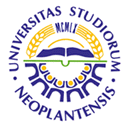 UNIVERSITY OF NOVI SADFACULTY OF AGRICULTURE 21000 NOVI SAD, TRG DOSITEJA OBRADOVIĆA 8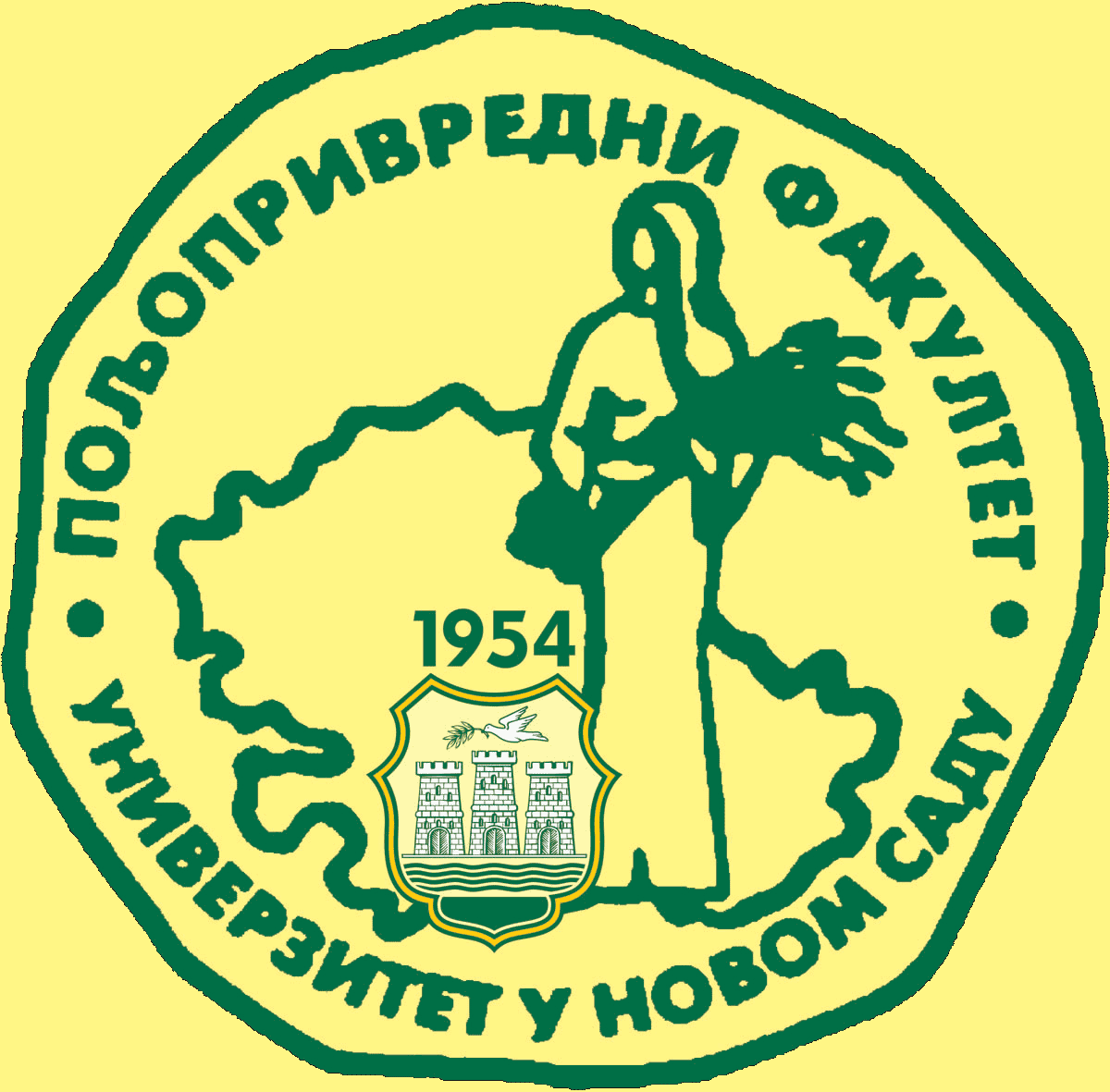 Study Programme AccreditationUNDERGRADUATE ACADEMIC STUDIES: Fruit Science and ViticultureTable 5.2 Course specificationTable 5.2 Course specificationTable 5.2 Course specification